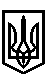 ТРОСТЯНЕЦЬКА СІЛЬСЬКА РАДАСТРИЙСЬКОГО РАЙОНУ ЛЬВІВСЬКОЇ ОБЛАСТІХІІ сесія VІІІ скликанняР І Ш Е Н Н Я                    2021 року                                с. Тростянець			                      ПРОЄКТПро виділення земельних ділянок в натурі(на місцевості) та передачу у власністьСоболю Р.О. для ведення товарного сільськогосподарського виробництваРозглянувши заяву Соболя Р.О., технічну документацію із землеустрою щодо встановлення (відновлення) меж земельних ділянок в натурі (на місцевості) Соболя Р.О., на території Тростянецької сільської ради Тростянецької ОТГ, розроблену ФОП Білінська Світлана Василівна, витяги  з Державного земельного кадастру про земельні ділянки від 22.04.2021, керуючись ст.81, 186 та п.17 Перехідних положень Земельного кодексу України, ст.ст.3, 5 Закону України «Про виділення в натурі (на місцевості) земельних ділянок власникам земельних часток (паїв)», ст.ст.13, 25 Закону України «Про землеустрій»: сільська радав и р і ш и л а:        1.Затвердити технічну документацію із землеустрою щодо встановлення (відновлення) меж земельних ділянок в натурі (на місцевості), Соболю Роману Олексійовичу, для ведення товарного сільськогосподарського виробництва на території Тростянецької сільської  ради Стрийського району Львівської області, за межами населеного пункту с. Демня.2. Виділити в натурі (на місцевості) Соболю Роману Олексійовичу, власнику сертифікату на право на земельну частку (пай), земельні ділянки площами 0,1027 га                                                              (ІКН 4623084000:07:000:0746), 0,1480 га (ІКН 4623084000:06:000:0435) та 1,7443га                    (ІКН 4623084000:02:000:0099) для ведення товарного сільськогосподарського виробництва на території Тростянецької сільської  ради Стрийського району Львівської області, за межами населеного пункту с. Демня.3. Передати у приватну власність Соболю Роману Олексійовичу, власнику сертифікату на право на земельну частку (пай), земельні ділянки площами 0,1027 га                                                              (ІКН 4623084000:07:000:0746), 0,1480 га (ІКН 4623084000:06:000:0435) та 1,7443га                    (ІКН 4623084000:02:000:0099) для ведення товарного сільськогосподарського виробництва на території Тростянецької сільської  ради Стрийського району Львівської області, за межами населеного пункту с. Демня із  земель приватної власності колективу власників земельних часток (паїв).          4. Контроль за виконанням рішення покласти на постійну комісію сільської ради з питань земельних відносин, будівництва, архітектури, просторового планування, природних ресурсів та екології  (голова комісії І. Соснило).Сільський голова                                                                                                Михайло ЦИХУЛЯК